Learning intention – classifying animals based on their characteristics.There are different ways to sort and group animals. This is one example of how you could do it. Use this to help you classify the animals on your animal list on the blank grid below.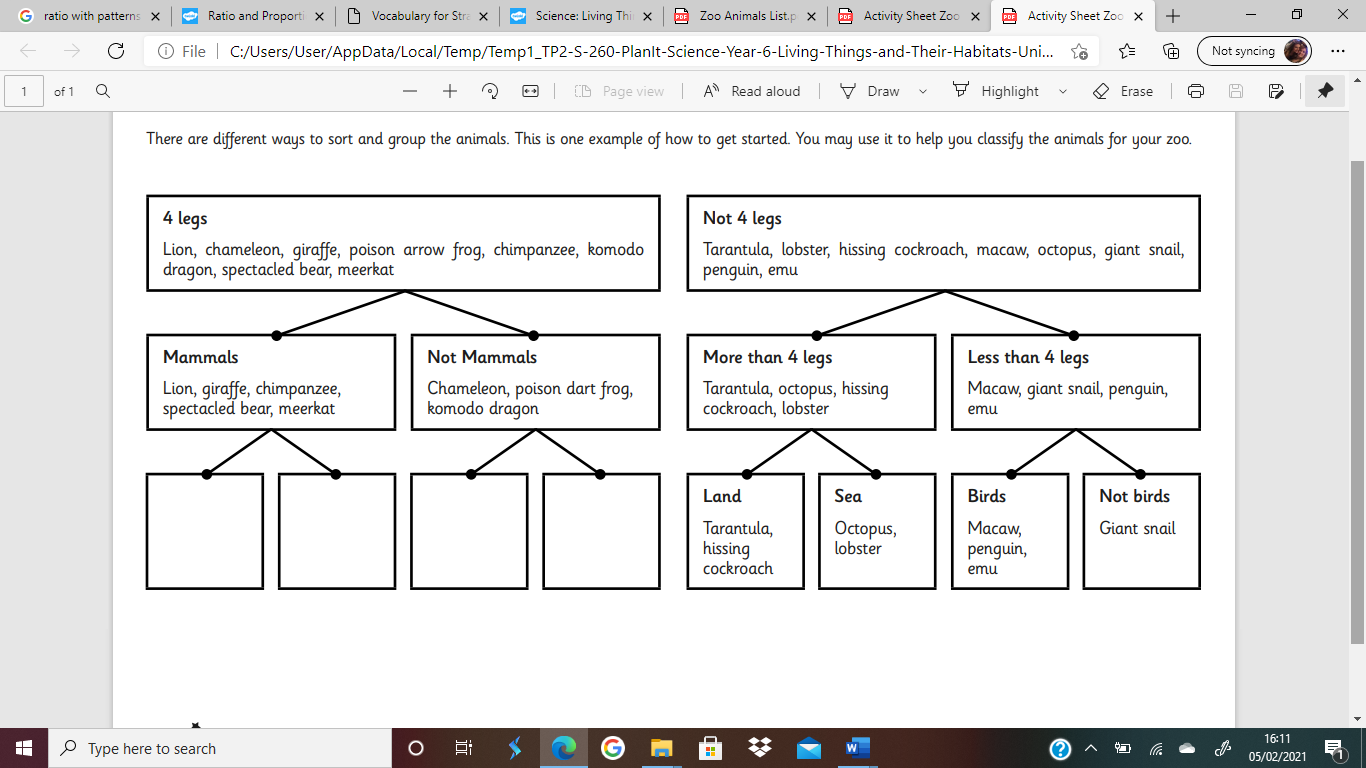 First sort the animals into two groups, then split them into a further two groups based on their characteristics (number of legs, fur/no fur etc). Carry on splitting each group until you cannot split them any further.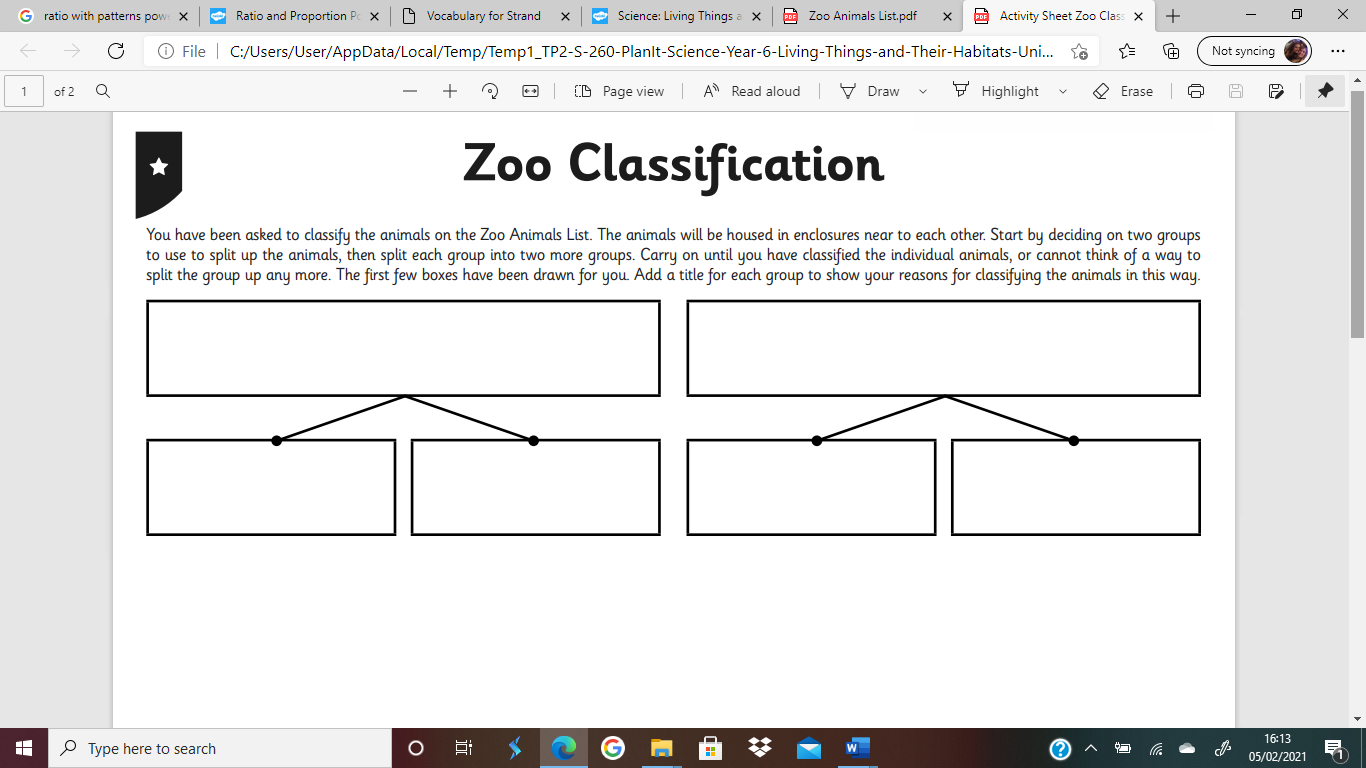 